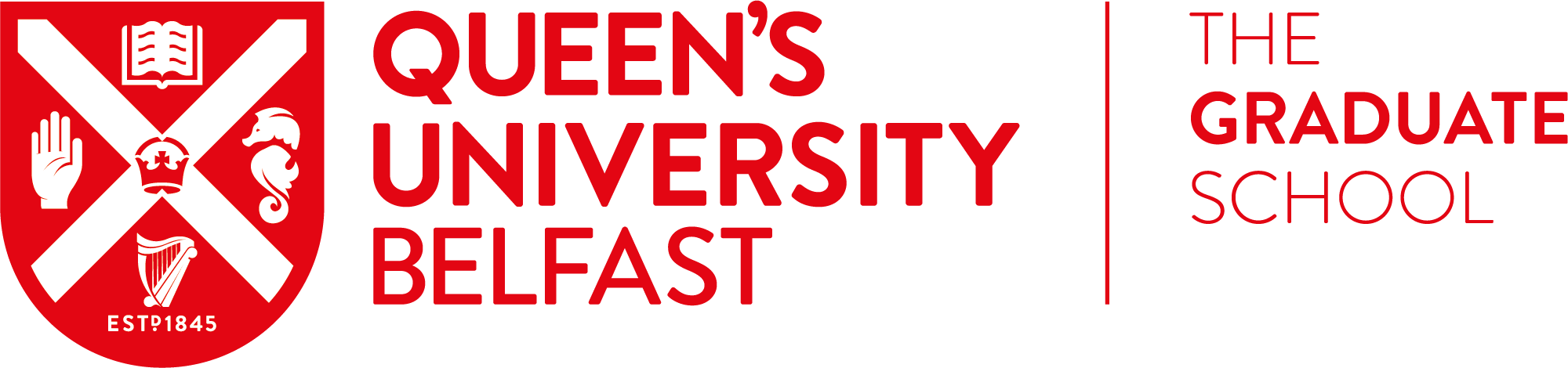 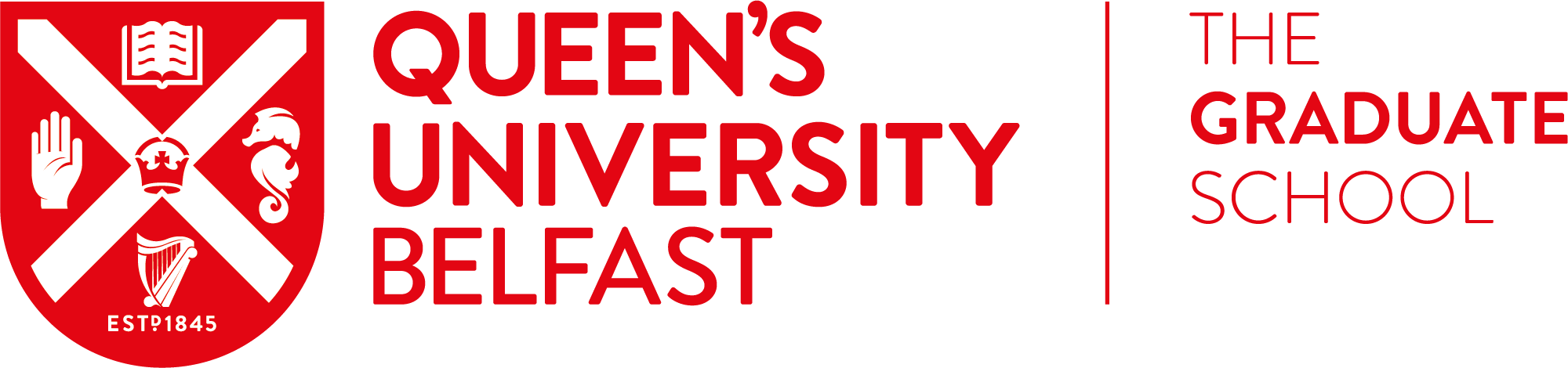 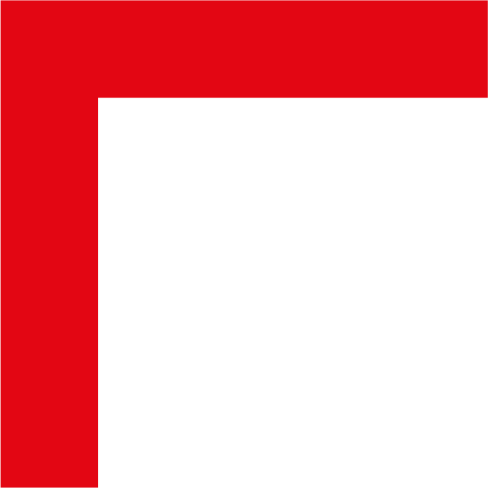 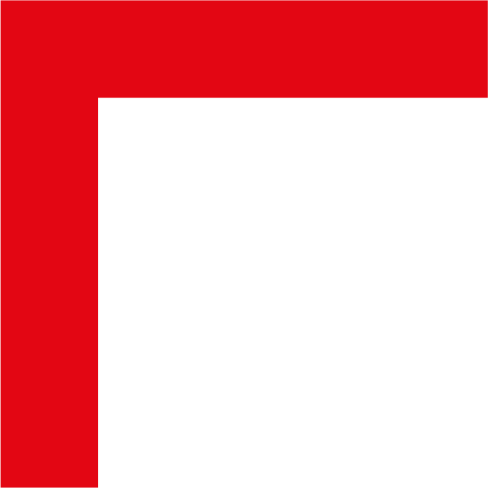 Please complete and submit the application form for the Sir Robert Hart Scholarship to graduateschool@qub.ac.uk by 17 July.  Please name your application form using format “SURNAME_FirstName”Data Protection StatementIn order to comply with the provisions of the Data Protection Act, I hereby authorise Queen's University Belfast (QUB) to process my personal data supplied on this form for the purposes of assessing my eligibility for this studentship. I confirm that, to the best of my knowledge and belief, the information given on the application form is true, complete and accurate and that no information requested has been omitted. I accept that if any information is inaccurate, has been omitted, or if I do not provide a transcript (if applicable), the University reserves the right to cancel the application and I shall have no claim against the University in relation to this.I accept the Data Protection Statement. *Evidence of QualificationsI understand that evidence of my qualifications and transcripts for undergraduate and postgraduate study (previous and current as applicable) is required as part of the application and selection process.  I understand that for non-Queen’s qualifications applicants are required to email their non-Queen’s transcript(s) to The Graduate School on graduateschool@qub.ac.uk (please use Subject Header Hart Application 2019).  I understand that for Queen’s qualifications (current/previous) it will be necessary for Queen’s staff to access student transcript(s) via Queen’s Online to facilitate the selection process.  I accept that Queen’s will review my transcripts to ascertain exact marks achieved by me in my undergraduate and/or postgraduate degrees to facilitate with the selection process for this studentship.
I agree to provide evidence of my non QUB qualifications and /or I authorise Queen’s to access my QUB transcript(s) via Queen’s Online. Completed application forms to be emailed to the Graduate School (FAO Postgraduate Awards) graduateschool@qub.ac.uk by 17 July 2019.Please note that any applications submitted after the closing date may not be considered.The information contained in this form is fed into a database compiled by The Graduate School (Postgraduate Awards) to facilitate the Larmor-University Studentship competition.  A copy of the application will be held in The Graduate School (Postgraduate Awards) in accordance with the Graduate School retention schedulePostgraduate Larmor-University ScholarshipApplication GuidanceComplete and submit the application form for the Postgraduate Larmor-University Scholarship to graduateschool@qub.ac.uk by Wednesday 17 July. Candidates must satisfy the eligibility criteria as stated in the Larmor-University Scholarship Regulations below. Candidates must have graduated within the last three years.Candidates must intend to register at Queen’s as a full-time or part-time postgraduate research student in 2019-20.The Award is open to home/EU candidates who have been awarded a scholarship from the University or from some other funding source (excludes student loans).  Typically candidates awarded a Research Council or DfE Fees only award may apply.  Students in receipt of a full studentship covering stipend and fees are not eligible for consideration. The award is tenable for one year in the first instance but recipients may apply for an extension for a further year.  An application for an extension must be clearly marked on the application form.  The maximum tenure is two years.  The Panel will consider the following selection criteria when reviewing applications.Larmor-University Studentships: RegulationsLarmor Studentships and Scholarships were founded in 1943 under the will of Sir Joseph Larmor, FRS, for the purpose of increasing the value of a scholarship already held by specially deserving students. They are therefore only tenable by holders of other financial awards eg a fees only award.  They have since been supplemented from University funds and are therefore now called Larmor-University Studentships.Candidates from any subject area may apply but to be eligible for consideration, they must:have obtained, not more than three years previously, a good honours degree from any institution; andhold another award/scholarship from the University or from some other source; andbe enrolled or intend to enrol at Queen's as a full-time or part-time postgraduate student for research on an approved course.The value of the award will depend on the funds available, but will be such that, when added to the other awards held, the total does not exceed the value of a government-financed postgraduate studentship such as a Department for the Economy (DfE) studentship covering stipend and fees.   Subject to availability of funds, it is expected that the award will be in the range of £2,500 to £5,000 per annum.Normally at least two awards will be made each year and will be tenable for one year in the first instance but may be renewed for a further year.   If money is available additional awards may be made to postgraduate research students under the same conditions.Applicants for the Larmor-University studentships must submit an application form which may be downloaded from The Graduate School website at www.qub.ac.uk/graduateschool by the specified closing date.   All candidates will be required to give details of any other studentships for research for which they have applied or which may be awarded to them before the date of the award of the Larmor-University Studentship.The Graduate School Manager or nominee will convene a panel to assess the applications, which based on the research, academic and financial merits of the applications, will select the Larmor-University Studentship recipient(s).  Candidates will be notified of outcomes by 09 August 2019.Personal Details, Postgraduate Study and Academic QualificationsPersonal Details, Postgraduate Study and Academic QualificationsTitleForename(s)SurnameStudent Number Email AddressContact Telephone NumberPlease state your qualification(s) below.  Specify University attended, subject(s), degree awarded with class and date of awardRefer to Evidence of Qualifications page 3  To be eligible applicants must have obtained their degree within the last three years.  Please state your qualification(s) below.  Specify University attended, subject(s), degree awarded with class and date of awardRefer to Evidence of Qualifications page 3  To be eligible applicants must have obtained their degree within the last three years.  Undergraduate Degree Awarded Postgraduate Qualifications AwardedPhD study in 2019-20  Specify area and year of study (first, second etc)Specify if full time or part timeSpecify other funding awarded for 2019-20, include funder’s name, amount awarded and what it covers, eg stipend, fees etc.Specify other funding applications made where the outcome is not yet confirmed.  Please state the expected date outcomes will be known.Is this an application for an extension for a second year (final) of Larmor funding?YES / NOPlease give details of your academic or research achievements, distinctions or prizes awarded.Please give a brief outline of your research and how you intend to use the scholarship, if successful, indicating the anticipated/added benefit to your research and its impact and how will you engage the public / other research stakeholders.  Career since graduation (if applicable)State your proposed career and give brief details how your PhD will assist you in your planned career.  Give details of two referees whom we may contactGive details of two referees whom we may contactReferee 1 Referee 2 Name	Contact Email	Contact Address	Declaration I confirm the information I have provided in this application is true and correct.  Signed: Enter your name to agree to declarationDate:Criteria for AwardEvidenceIn addition to degree results please specify prizes and distinctions you have been awarded.In the space provided in the application form, state your qualifications (evidence to be provided) and details of prizes and distinctions awarded.How will your research make a positive impact and how does it engage stakeholders? (250 words)In the space provided in the application form, briefly outline the (anticipated) impact of your research, and how you will engage / are engaging stakeholders.How postgraduate study at Queen’s will contribute to ongoing personal development and achieving your personal and professional ambitions/career.  (250 words)On the application form briefly outline your career / professional ambitions, and how your research degree contributes to this.Provide an example of how the Larmor funding will contribute to achieving these ambitions.Evidence of Financial Need and other funding obtainedPreference may be given to students who demonstrate financial need in excess of their current funding support.